PENGARUH  PENERAPAN MODEL PEMBELAJARAN WORD SQUARE TERHADAP HASIL BELAJAR IPA MATERI PENGGOLONGAN HEWAN BERDASARKAN JENIS MAKANAN(Pre Eksperimen di Kelas IV MI Annizhomiyyah Kec. Labuan Kab. Pandeglang)SKRIPSIDiajukan Pada Jurusan Pendidikan Guru Madrasah Ibtidaiyah Sebagai salah satu syarat untuk memperoleh gelar Sarjana Pendidikan (S.Pd)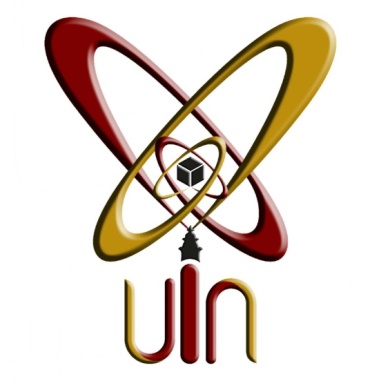 Oleh:LILIS MAFTUHAHNIM: 142400685FAKULTAS TARBIYAH DAN KEGURUAN UNIVERSITAS ISLAM NEGERI SULTAN MAULANA HASANUDDIN BANTEN TAHUN 2018 M/1440 H